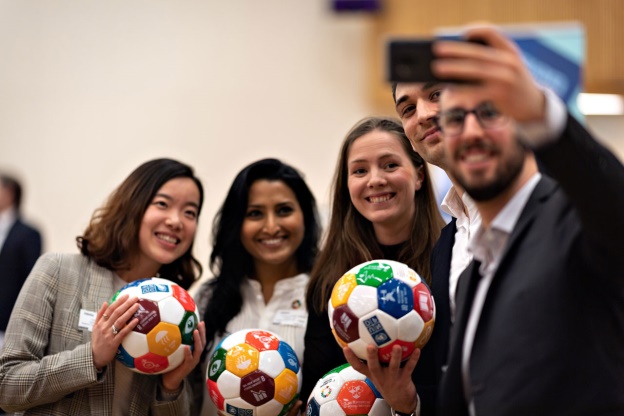 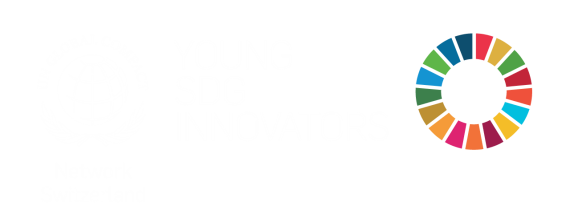 PROGRAMME OVERVIEWDuring this ten-month accelerator programme, select young professionals (“Innovators”) from companies participating in the UN Global Compact will:Connect to entrepreneurial young professionals from around the world to leverage the Sustainable Development Goals as a catalyst for the development of new products and services relevant to their business.Collaborate with thought leaders in a series of team exercises and interactive learning opportunities involving real-world challenges, peer feedback and sparring, and mentoring and coaching.Build organizational learning skills that will enable employees across different functions to develop innovative solutions to achieve the Sustainable Development Goals through new technologies, initiatives and business models.PROGRAMME BENEFITSThe Young SDG Innovators Programme is designed to engage your company’s brightest and best talent in not only advancing your sustainability efforts but driving innovation and delivering tangible solutions with potential market value for your company.ELIGIBILITY REQUIREMENTSAs a participating company of the UN Global Compact and Global Compact Network [x], your company is eligible to nominate up to three high-performing young professionals for this inaugural programme. This programme is designed to target high-performing employees at companies participating in the UN Global Compact, who are:35 years or younger Interest in business model innovation, sustainability and disruptive technologiesREADY TO NOMINATE?Contact the Global Compact Local Network in your country to learn more.TIMELINECall for nominations: May–November 2020
Programme begins: January 2021
Programme ends: October 2021